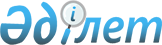 2021-2023 жылдарға арналған Бородулиха ауданы Жерновка ауылдық округінің бюджеті туралыШығыс Қазақстан облысы Бородулиха аудандық мәслихатының 2021 жылғы 19 қаңтардағы № 2-8-VII шешімі. Шығыс Қазақстан облысының Әділет департаментінде 2021 жылғы 26 қаңтарда № 8373 болып тіркелді
      ЗҚАИ-ның ескертпесі.
      Құжаттың мәтінінде түпнұсқаның пунктуациясы мен орфографиясы сақталған.
      Қазақстан Республикасының 2008 жылғы 4 желтоқсандағы Бюджет кодексінің 9-1-бабының 2-тармағына, 75-бабының 2-тармағына, Қазақстан Республикасының 2001 жылғы 23 қаңтардағы "Қазақстан Республикасындағы жергілікті мемлекеттік басқару және өзін-өзі басқару туралы" Заңының 6-бабы 1-тармағының 1) тармақшасына, Бородулиха аудандық мәслихатының 2020 жылғы 25 желтоқсандағы № 56-5-VI "2021-2023 жылдарға арналған аудандық бюджет туралы" (Нормативтік құқықтық актілерді мемлекеттік тіркеу тізілімінде 8256 нөмірімен тіркелген) шешіміне сәйкес, Бородулиха аудандық мәслихаты ШЕШІМ ҚАБЫЛДАДЫ:
      1. 2021-2023 жылдарға арналған Жерновка ауылдық округінің бюджеті тиісінше 1, 2, 3- қосымшаларға сәйкес, соның ішінде 2021 жылға арналған мынадай көлемдерде бекітілсін:
      1) кірістер – 25467 мың теңге, соның ішінде:
      салықтық түсімдер – 3198 мың теңге;
      салықтық емес түсімдер – 0 теңге;
      негізгі капиталды сатудан түсетін түсімдер – 0 теңге;
      трансферттер түсімі – 22269 мың теңге;
      2) шығындар – 26467 мың теңге;
      3) таза бюджеттік кредиттеу – 0 теңге:
      4) қаржы активтерімен операциялар бойынша сальдо – 0 теңге;
      5) бюджет тапшылығы (профициті) – - 1000 мың теңге;
      6) бюджет тапшылығын қаржыландыру (профицитін пайдалану) – 1000 теңге, соның ішінде:
      бюджет қаражатының пайдаланылатын қалдықтары – 1000 мың теңге.
      Ескерту. 1-тармақ жаңа редакцияда - Шығыс Қазақстан облысы Бородулиха аудандық мәслихатының 10.12.2021 № 11-8-VII (01.01.2021 бастап қолданысқа енгізіледі).


      2. 2020 жылға арналған Жерновка ауылдық округ бюджетіне аудандық бюджеттен берілетін бюджеттік субвенцияның көлемі 19451 мың теңге сомасында ескерілсін. 
      2-1. Жерновка ауылдық округінің 2021 жылға арналған бюджетінде аудандық бюджеттен 2818 мың теңге сомасында ағымдағы нысаналы трансферттер көзделсін.
      Ескерту. Шешім 2-1-тармақпен толықтырылды - Шығыс Қазақстан облысы Бородулиха аудандық мәслихатының 10.12.2021 № 11-8-VII (01.01.2021 бастап қолданысқа енгізіледі).


      3. 4-қосымшаға сәйкес, Бородулиха аудандық мәслихатының кейбір шешімдерінің күші жойылды деп танылсын.
      4. Осы шешім 2021 жылдың 1 қаңтарынан бастап қолданысқа енгізіледі. 2021 жылға арналған Жерновка ауылдық округінің бюджеті
      Ескерту. 1-қосымша жаңа редакцияда - Шығыс Қазақстан облысы Бородулиха аудандық мәслихатының 10.12.2021 № 11-8-VII (01.01.2021 бастап қолданысқа енгізіледі). 2022 жылға арналған Жерновка ауылдық округінің бюджеті 2023 жылға арналған Жерновка ауылдық округінің бюджеті Бородулиха аудандық мәслихатының күші жойылды деп танылған  шешімдерінің тізбесі
      1) Бородулиха аудандық мәслихатының 2020 жылғы 16 қаңтардағы № 46-8-VI "2020-2022 жылдарға арналған Бородулиха ауданы Жерновка ауылдық округінің бюджеті туралы" (Нормативтік құқықтық актілерді мемлекеттік тіркеу тізілімінде 6630 нөмірімен тіркелген, Қазақстан Республикасы нормативтік құқықтық актілерінің электрондық түрдегі Эталондық бақылау банкінде 2020 жылғы 23 қаңтарда жарияланған) шешімі;
      2) Бородулиха аудандық мәслихатының 2020 жылғы 23 қазандағы № 54-5-VI "Бородулиха аудандық мәслихатының 2020 жылғы 16 қаңтардағы № 46-8-VI "2020-2022 жылдарға арналған Бородулиха ауданы Жерновка ауылдық округінің бюджеті туралы" шешіміне өзгерістер енгізу туралы" (Нормативтік құқықтық актілерді мемлекеттік тіркеу тізілімінде 7763 нөмірімен тіркелген, Қазақстан Республикасы нормативтік құқықтық актілерінің электрондық түрдегі Эталондық бақылау банкінде 2020 жылғы 6 қарашада жарияланған) шешімі;
      3) Бородулиха аудандық мәслихатының 2020 жылғы 25 желтоқсандағы № 56-12-VI "Бородулиха аудандық мәслихатының 2020 жылғы 16 қаңтардағы № 46-8-VI "2020-2022 жылдарға арналған Бородулиха ауданы Жерновка ауылдық округінің бюджеті туралы" шешіміне өзгерістер енгізу туралы" (Нормативтік құқықтық актілерді мемлекеттік тіркеу тізілімінде 8135 нөмірімен тіркелген, Қазақстан Республикасы нормативтік құқықтық актілерінің электрондық түрдегі Эталондық бақылау банкінде 2021 жылғы 11 қаңтарда жарияланған) шешімі.
					© 2012. Қазақстан Республикасы Әділет министрлігінің «Қазақстан Республикасының Заңнама және құқықтық ақпарат институты» ШЖҚ РМК
				
      Сессия төрағасы 

А. Аубакиров

      Аудандық мәслихат хатшысы 

У. Майжанов
Бородулиха 
аудандық мәслихатының 
2021 жылғы 19 қаңтардағы 
№ 2-8-VII шешіміне 1-қосымша
Санаты
Санаты
Санаты
Санаты
Санаты
Санаты
Сома (мың теңге)
Сыныбы
Сыныбы
Сыныбы
Сыныбы
Сыныбы
Сома (мың теңге)
Ішкі сыныбы
Ішкі сыныбы
Ішкі сыныбы
Ішкі сыныбы
Сома (мың теңге)
Кiрiстер атауы
Кiрiстер атауы
Сома (мың теңге)
I.КІРІСТЕР
I.КІРІСТЕР
25467
1
Салықтық түсiмдер
Салықтық түсiмдер
3198
04
Меншікке салынатын салықтар
Меншікке салынатын салықтар
3198
1
1
Мүлiкке салынатын салықтар
Мүлiкке салынатын салықтар
12
3
3
Жер салығы
Жер салығы
85
4
4
Көлiк құралдарына салынатын салық
Көлiк құралдарына салынатын салық
3101
2
Салықтық емес түсімдер
Салықтық емес түсімдер
0
3
Негізгі капиталды сатудан түсетін түсімдер
Негізгі капиталды сатудан түсетін түсімдер
0
 4
Трансферттер түсімі 
Трансферттер түсімі 
22269
02
Мемлекеттiк басқарудың жоғары тұрған органдарынан түсетiн трансферттер
Мемлекеттiк басқарудың жоғары тұрған органдарынан түсетiн трансферттер
22269
3
3
Аудандардың (облыстық маңызы бар қаланың) бюджетінен трансферттер
Аудандардың (облыстық маңызы бар қаланың) бюджетінен трансферттер
22269
Функционалдық топ
Функционалдық топ
Функционалдық топ
Функционалдық топ
Функционалдық топ
Функционалдық топ
Сома(мың теңге)
Кіші функция
Кіші функция
Кіші функция
Кіші функция
Кіші функция
Бюджеттік бағдарламалардың әкімшісі
Бюджеттік бағдарламалардың әкімшісі
Бюджеттік бағдарламалардың әкімшісі
Бюджеттік бағдарламалардың әкімшісі
Бағдарлама
Бағдарлама
Бағдарлама
Атауы
II. ШЫҒЫНДАР
26467
01
Жалпы сипаттағы мемлекеттiк қызметтер
17053
1
Мемлекеттi басқарудың жалпы функцияларын орындайтын өкiлдi, атқарушы және басқа органдар
17053
124
Аудандық маңызы бар қала, ауыл, кент, ауылдық округ әкімінің аппараты
17053
001
001
Аудандық маңызы бар қала, ауыл, кент, ауылдық округ әкімінің қызметін қамтамасыз ету жөніндегі қызметтер
17053
06
Әлеуметтiк көмек және әлеуметтiк қамсыздандыру
1350
9
Әлеуметтiк көмек және әлеуметтiк қамтамасыз ету салаларындағы өзге де қызметтер 
1350
124
Аудандық маңызы бар қала, ауыл, кент, ауылдық округ әкімінің аппараты
1350
026
026
Жергілікті деңгейде халықты жұмыспен қамтуды қамтамасыз ету
1350
 07
Тұрғын үй-коммуналдық шаруашылық
1700
3
Елді-мекендерді көркейту
1700
124
Аудандық маңызы бар қала, ауыл, кент, ауылдық округ әкімінің аппараты
1700
008
008
Елді мекендердегі көшелерді жарықтандыру 
1350
009
009
Елді мекендердің санитариясын қамтамасыз ету
350
12
Көлiк және коммуникация
6364
1
Автомобиль көлiгi
6364
124
Аудандық маңызы бар қала, ауыл, кент, ауылдық округ әкімінің аппараты
6364
013
013
Аудандық маңызы бар қалаларда, ауылдарда, кенттерде, ауылдық округтерде автомобиль жолдарының жұмыс істеуін қамтамасыз ету
6364
ІІІ. Таза бюджеттік кредиттеу
0
IV. Қаржы активтерімен операциялар бойынша сальдо
0
Қаржы активтерін сатып алу
0
Мемлекеттiң қаржы активтерiн сатудан түсетiн түсiмдер 
0
V. Бюджет тапшылығы (профициті)
-1000
VI. Бюджет тапшылығын қаржыландыру (профицитiн пайдалану)
1000
8
Бюджет қаражаттарыні пайдаланылатын қалдықтары
1000
01
Бюджет қаражатты қалдықтары
1000
1
1
Бюджет қаражатының бос қалдықтары
1000Бородулиха 
аудандық мәслихатының 
2021 жылғы 19 қаңтардағы 
№ 2-8-VII шешіміне 2-қосымша
Санаты
Санаты
Санаты
Санаты
Санаты
Санаты
Санаты
Санаты
Сома (мың теңге)
Сыныбы
Сыныбы
Сыныбы
Сыныбы
Сыныбы
Сыныбы
Сома (мың теңге)
Ішкі сыныбы
Ішкі сыныбы
Ішкі сыныбы
Сома (мың теңге)
Кiрiстер атауы
Кiрiстер атауы
Сома (мың теңге)
I.КІРІСТЕР
I.КІРІСТЕР
23224
1
1
Салықтық түсiмдер
Салықтық түсiмдер
3357
04
04
04
Меншікке салынатын салықтар
Меншікке салынатын салықтар
3357
1
Мүлiкке салынатын салықтар
Мүлiкке салынатын салықтар
12
3
Жер салығы
Жер салығы
89
4
Көлiк құралдарына салынатын салық
Көлiк құралдарына салынатын салық
3256
2
2
Салықтық емес түсімдер
Салықтық емес түсімдер
0
3
3
Негізгі капиталды сатудан түсетін түсімдер
Негізгі капиталды сатудан түсетін түсімдер
0
 4
 4
Трансферттер түсімі 
Трансферттер түсімі 
19867
02
02
02
Мемлекеттiк басқарудың жоғары тұрған органдарынан түсетiн трансферттер
Мемлекеттiк басқарудың жоғары тұрған органдарынан түсетiн трансферттер
19867
3
Аудандардың (облыстық маңызы бар қаланың) бюджетінен трансферттер
Аудандардың (облыстық маңызы бар қаланың) бюджетінен трансферттер
19867
Функционалдық топ
Функционалдық топ
Функционалдық топ
Функционалдық топ
Функционалдық топ
Функционалдық топ
Функционалдық топ
Функционалдық топ
Сома (мың теңге)
Кіші функция
Кіші функция
Кіші функция
Кіші функция
Кіші функция
Кіші функция
Кіші функция
Сома (мың теңге)
Бюджеттік бағдарламалардың әкімшісі
Бюджеттік бағдарламалардың әкімшісі
Бюджеттік бағдарламалардың әкімшісі
Бюджеттік бағдарламалардың әкімшісі
Бюджеттік бағдарламалардың әкімшісі
Сома (мың теңге)
Бағдарлама
Бағдарлама
Бағдарлама
Бағдарлама
Сома (мың теңге)
Атауы
Сома (мың теңге)
II. ШЫҒЫНДАР
23224
01
Жалпы сипаттағы мемлекеттiк қызметтер
14352
1
1
Мемлекеттi басқарудың жалпы функцияларын орындайтын өкiлдi, атқарушы және басқа органдар
14352
124
Аудандық маңызы бар қала, ауыл, кент, ауылдық округ әкімінің аппараты
14352
001
001
001
Аудандық маңызы бар қала, ауыл, кент, ауылдық округ әкімінің қызметін қамтамасыз ету жөніндегі қызметтер
14352
06
Әлеуметтiк көмек және әлеуметтiк қамсыздандыру
1354
9
9
Әлеуметтiк көмек және әлеуметтiк қамтамасыз ету салаларындағы өзге де қызметтер 
1354
124
Аудандық маңызы бар қала, ауыл, кент, ауылдық округ әкімінің аппараты
1354
026
026
026
Жергілікті деңгейде халықты жұмыспен қамтуды қамтамасыз ету
1354
 07
Тұрғын үй-коммуналдық шаруашылық
1785
3
3
Елді-мекендерді көркейту
1785
124
Аудандық маңызы бар қала, ауыл, кент, ауылдық округ әкімінің аппараты
1785
008
008
008
Елді мекендердегі көшелерді жарықтандыру 
1417
009
009
009
Елді мекендердің санитариясын қамтамасыз ету
368
12
Көлiк және коммуникация
5733
1
1
Автомобиль көлiгi
5733
124
Аудандық маңызы бар қала, ауыл, кент, ауылдық округ әкімінің аппараты
5733
013
013
013
Аудандық маңызы бар қалаларда, ауылдарда, кенттерде, ауылдық округтерде автомобиль жолдарының жұмыс істеуін қамтамасыз ету
5733
ІІІ.Таза бюджеттік кредиттеу
0
IV.Қаржы активтерімен операциялар бойынша сальдо
0
Қаржы активтерін сатып алу
0
Мемлекеттiң қаржы активтерiн сатудан түсетiн түсiмдер 
0
V. Бюджет тапшылығы (профициті)
0
VI. Бюджет тапшылығын қаржыландыру (профицитiн пайдалану)
0Бородулиха 
аудандық мәслихатының 
2021 жылғы 19 қаңтардағы 
№ 2-8-VII шешіміне 3-қосымша
Санаты
Санаты
Санаты
Санаты
Санаты
Санаты
Санаты
Санаты
Сома (мың теңге)
Сыныбы
Сыныбы
Сыныбы
Сыныбы
Сыныбы
Сыныбы
Сома (мың теңге)
Ішкі сыныбы
Ішкі сыныбы
Ішкі сыныбы
Сома (мың теңге)
Кiрiстер атауы
Кiрiстер атауы
Сома (мың теңге)
I.КІРІСТЕР
I.КІРІСТЕР
23776
1
1
Салықтық түсiмдер
Салықтық түсiмдер
3508
04
04
04
Меншікке салынатын салықтар
Меншікке салынатын салықтар
3508
1
Мүлiкке салынатын салықтар
Мүлiкке салынатын салықтар
13
3
Жер салығы
Жер салығы
93
4
Көлiк құралдарына салынатын салық
Көлiк құралдарына салынатын салық
3402
2
2
Салықтық емес түсімдер
Салықтық емес түсімдер
0
3
3
Негізгі капиталды сатудан түсетін түсімдер
Негізгі капиталды сатудан түсетін түсімдер
0
 4
 4
Трансферттер түсімі 
Трансферттер түсімі 
20268
02
02
02
Мемлекеттiк басқарудың жоғары тұрған органдарынан түсетiн трансферттер
Мемлекеттiк басқарудың жоғары тұрған органдарынан түсетiн трансферттер
20268
3
Аудандардың (облыстық маңызы бар қаланың) бюджетінен трансферттер
Аудандардың (облыстық маңызы бар қаланың) бюджетінен трансферттер
20268
Функционалдық топ
Функционалдық топ
Функционалдық топ
Функционалдық топ
Функционалдық топ
Функционалдық топ
Функционалдық топ
Функционалдық топ
Сома (мың теңге)
Кіші функция
Кіші функция
Кіші функция
Кіші функция
Кіші функция
Кіші функция
Кіші функция
Сома (мың теңге)
Бюджеттік бағдарламалардың әкімшісі
Бюджеттік бағдарламалардың әкімшісі
Бюджеттік бағдарламалардың әкімшісі
Бюджеттік бағдарламалардың әкімшісі
Бюджеттік бағдарламалардың әкімшісі
Сома (мың теңге)
Бағдарлама
Бағдарлама
Бағдарлама
Бағдарлама
Сома (мың теңге)
Атауы
Сома (мың теңге)
II. ШЫҒЫНДАР
23776
01
Жалпы сипаттағы мемлекеттiк қызметтер
14524
1
1
Мемлекеттi басқарудың жалпы функцияларын орындайтын өкiлдi, атқарушы және басқа органдар
14524
124
Аудандық маңызы бар қала, ауыл, кент, ауылдық округ әкімінің аппараты
14524
001
001
001
Аудандық маңызы бар қала, ауыл, кент, ауылдық округ әкімінің қызметін қамтамасыз ету жөніндегі қызметтер
14524
06
Әлеуметтiк көмек және әлеуметтiк қамсыздандыру
1358
9
9
Әлеуметтiк көмек және әлеуметтiк қамтамасыз ету салаларындағы өзге де қызметтер 
1358
124
Аудандық маңызы бар қала, ауыл, кент, ауылдық округ әкімінің аппараты
1358
026
026
026
Жергілікті деңгейде халықты жұмыспен қамтуды қамтамасыз ету
1358
 07
Тұрғын үй-коммуналдық шаруашылық
1874
3
3
Елді-мекендерді көркейту
1874
124
Аудандық маңызы бар қала, ауыл, кент, ауылдық округ әкімінің аппараты
1874
008
008
008
Елді мекендердегі көшелерді жарықтандыру 
1488
009
009
009
Елді мекендердің санитариясын қамтамасыз ету
386
12
Көлiк және коммуникация
6020
1
1
Автомобиль көлiгi
6020
124
Аудандық маңызы бар қала, ауыл, кент, ауылдық округ әкімінің аппараты
6020
013
013
013
Аудандық маңызы бар қалаларда, ауылдарда, кенттерде, ауылдық округтерде автомобиль жолдарының жұмыс істеуін қамтамасыз ету
6020
ІІІ.Таза бюджеттік кредиттеу
0
IV.Қаржы активтерімен операциялар бойынша сальдо
0
Қаржы активтерін сатып алу
0
Мемлекеттiң қаржы активтерiн сатудан түсетiн түсiмдер 
0
V. Бюджет тапшылығы (профициті)
0
VI. Бюджет тапшылығын қаржыландыру (профицитiн пайдалану)
0Бородулиха 
аудандық мәслихатының 
2021 жылғы 19 қаңтардағы 
№ 2-8-VII шешіміне 4-қосымша